Številka: 041-10/2024-2Datum: 29. 2. 2024                                                                    N A V O D I L ODržavna volilna komisija (v nadaljevanju: DVK) je v zvezi z izvedbo volitev poslancev iz Republike Slovenije v Evropski parlament, ki bodo 9. junija 2024, na 69. seji, dne 29. 2. 2024,sprejela:za zagotovitev zakonitosti izvedbe volitev poslancev iz Republike Slovenije v Evropski parlament, ki bodo v nedeljo, 9. junija 2024, ter enotne uporabe določb Zakona o volitvah poslancev iz Republike Slovenije v Evropski parlament (Uradni list RS, št. 40/04-UPB, 41/07-ZVRK, 109/09, 9/14, 59/17 in 12/24 – ZVDZ-E; v nadaljevanju ZVPEP) in Zakona o volitvah v državni zbor (Uradni list RS, št. 109/06-UPB, 54/07-odl. US, 23/17, 29/21 in 12/24; v nadaljevanju: ZVDZ), naslednja strokovna navodila, usmeritve in priporočila volilnim komisijam volilnih enot (v nadaljevanju: VKVE) in okrajnim volilnim komisijam (v nadaljevanju: OVK).Predsednica Republike Slovenije je z Odlokom o razpisu volitev poslancev iz Republike Slovenije v Evropski parlament (Ur. l. RS, št. 15/24) razpisala volitve. Dan glasovanja bo v nedeljo, 9. junija 2024. Roki za volilna opravila začnejo teči v ponedeljek, 11. marca 2024.Volitve poslancev iz Republike Slovenije v Evropski parlament (v nadaljevanju: volitve v EP) ureja ZVPEP. Na podlagi 7. člena ZVPEP se glede vprašanj, ki jih ZVPEP posebej ne ureja, smiselno uporabljajo določbe ZVDZ.Na podlagi 4. člena ZVPEP volitve v EP vodijo in izvajajo volilni organi, imenovani po ZVDZ. To so DVK, VKVE in OVK. Glasovanje na voliščih in ugotavljanje izida glasovanja na voliščih vodijo volilni odbori.Priprava na izvedbo volilnih opravilOVK in VKVE se morajo po sprejetju Rokovnika volilnih opravil, št. 041-10/2024-1 z dne 29. 2. 2024, ki ga je sprejela DVK, čim prej sestati in seznaniti z njim. Na podlagi sprejetega rokovnika morajo pripraviti okvirni terminski program svojega dela.Na podlagi 4. člena ZVDZ roki za volilna opravila tečejo ne glede na nedelje, državne praznike in druge dela proste dneve, zato morajo biti OVK in VKVE na to še posebej pozorne.OVK in VKVE si morajo pri izvajanju volilnih opravil prizadevati, da jih opravijo čim prej, ko je to mogoče (ko so izpolnjeni pogoji), in ne zadnji dan roka za posamezno volilno opravilo.Volišča in njihova območjaPred določitvijo volišč OVK vzpostavi kontakt s krajevno pristojno izpostavo geodetske uprave in preveri območje svojega okraja.OVK na podlagi 1. točke prvega odstavka 39. člena ZVDZ čim prej določi volišča in območja volišč. Pri določitvi volišč mora dosledno upoštevati določbo prvega odstavka 79.a člena ZVDZ, da so vsa volišča dostopna invalidom. OVK na podlagi prvega odstavka 22. člena Zakona o evidenci volilne pravice (Uradni list RS, št. 98/13; v nadaljnjem besedilu ZEVP-2) najpozneje sedem dni po razpisu volitev območja volišč sporoči Geodetski upravi Republike Slovenije. V tem roku mora OVK Sklep o določitvi volišč in njihovih območij posredovati izpostavi geodetske uprave, pristojni upravni enoti in DVK.Če OVK dosedanje volišče združi z novim oziroma ukine, mora o tem takoj obvestiti javnost oziroma volivce preko glasil lokalnih skupnosti in na drug krajevno običajen način (npr. obvestiti lokalno skupnost, krajevne oziroma četrtne skupnosti ipd.). Obvestilo o novem sedežu volišča se objavi tudi na sedežu ukinjenega volišča. DVK sicer priporoča, da se volišča ne spreminjajo. OVK jih naj, če je le to mogoče, določi na enak način (na istih naslovih) kot za izvedbo zadnjih volitev oz. referendumov.OVK mora o združenem ali ukinjenem volišču in o tem, koliko volivcev je bilo vpisanih v volilni imenik za posamezno (ukinjeno) volišče, takoj obvestiti DVK.OVK mora na podlagi drugega odstavka 79.a člena ZVDZ določiti volišče brez krajevne pristojnosti, ki je namenjeno glasovanju volivcev, ki nimajo stalnega prebivališča na območju okraja (t. i. volišče omnia).OVK na podlagi 69. člena ZVDZ določi posebno volišče za predčasno glasovanje na območju OVK.OVK lahko izjemoma določi volišče za predčasno glasovanje tudi izven območja OVK oziroma več volišč za predčasno glasovanje na območju svojega okraja, če se na tak način omogoči predčasno glasovanje večjemu številu volivcev in zagotovi lažja dostopnost volišč za volivce ter boljša organizacija in izvedba predčasnega glasovanja (geografski in družbeni dejavniki, boljši javni prevoz, možnost parkiranja, poznavanje lokacije idr.).OVK morajo o sedežih in območjih volišč za predčasno glasovanje obvestiti javnost in občine na svojem območju na krajevno običajen način (npr. lokalni mediji, glasila občin in drugi ustrezni načini). Sklep o določitvi volišča za predčasno glasovanje se javno objavi na sedežu OVK. En izvod se nemudoma po elektronski pošti pošlje DVK.DVK priporoča, da se volišča brez krajevne pristojnosti (t. i. volišče omnia) in volišča za predčasno glasovanje ne spreminjajo. OVK jih naj, če je le to mogoče, določi na enak način (na istih naslovih) kot za izvedbo zadnjih volitev oz. referendumov.Za volišče se šteje objekt, v katerem se glasuje, dvorišče tega objekta in določen prostor okrog objekta. Za določen prostor okrog objekta se šteje območje v obsegu najmanj 50 m okrog objekta, v katerem je volišče. OVK lahko glede na značilnosti lege objekta in možnosti dostopov do tega objekta določi drugačen obseg območja volišča.Na območju volišča sta volilna propaganda in agitacija prepovedani.Imenovanje volilnih odborovVolilni odbor sestavljajo predsednik in parno število članov ter njihovi namestniki. OVK v volilni odbor praviloma imenuje 6 članov (predsednika in dva člana ter njihove namestnike). Za zagotovitev nemotenega poteka glasovanja na volišču brez krajevne pristojnosti (t. i. OMNIA) in volišču za predčasno glasovanje lahko OVK imenuje v volilni odbor 10 članov (predsednika in štiri člane ter njihove namestnike), če to narekujejo podatki o udeležbi na preteklih volitvah in referendumih. OVK lahko imenuje v volilni odbor 10 članov tudi za tisto volišče, kjer je vpisanih več kot 1.500 volivcev.Na podlagi 41. člena ZVDZ lahko politične stranke posredujejo predloge za imenovanje predsednika in članov volilnih odborov ter njihovih namestnikov. Predlogi političnih strank za imenovanje predsednika in članov volilnih odborov se lahko pošljejo po fizični ali elektronski pošti in se štejejo za pravočasne, če jih OVK prejme najkasneje petnajsti dan po razpisu volitev. Služba DVK pošlje dopis političnim strankam, s katerim jih zaprosi za posredovanje predlogov za člane volilnih odborov.Predloge za člane volilnih odborov lahko OVK posredujejo tudi lokalne skupnosti ter njihovi deli (krajevne, vaške, četrtne skupnosti). Služba DVK pošlje dopis lokalnim skupnostim, s katerim jih zaprosi za posredovanje predlogov za člane volilnih odborov.Predlogu politične stranke morajo biti poleg osebnih podatkov predlaganega člana (ime in priimek, naslov stalnega prebivališča, EMŠO, davčna številka in transakcijski račun) priložena tudi pisna soglasja predlaganih članov. Če soglasje ni priloženo, mora OVK nemudoma pozvati predlagatelja, da dopolni predlog s soglasjem kandidata najkasneje v roku 3 dni od prejema obvestila za dopolnitev. Če predlagatelj ne dopolni predloga, ga OVK ne upošteva.Pri imenovanju volilnih odborov mora OVK dosledno upoštevati zakonske pogoje za imenovanje članov volilnih odborov in sicer, da se člani volilnih odborov imenujejo izmed državljanov, ki imajo stalno prebivališče na območju volilnega okraja, in da se pri tem upošteva politično pluralna sestava volilnih odborov.Pri imenovanju volilnih odborov se upoštevata izida zadnjih volitev poslancev iz Republike Slovenije v Evropski parlament in volitev poslancev v Državni zbor. Prednostni vrstni red je sledeč:SLOVENSKA DEMOKRATSKA STRANKA - SDS in SLOVENSKA LJUDSKA STRANKA - SLSOpomba: Med predlagateljema liste kandidatov pod točko 1 se upoštevanje predlogov za člane volilnih odborov določi z žrebom.SOCIALNI DEMOKRATI – SDGIBANJE SVOBODANOVA SLOVENIJA – KRŠČANSKI DEMOKRATILEVICAPredlog neizžrebane politične stranke iz 1. točke oz. žreb med predlogi drugih političnih strank in lokalnih skupnosti.Če je predlogov iz točke 3.5 premalo, se za manjkajoče člane upošteva predloge preostalih registriranih političnih strank v Republiki Sloveniji in predloge lokalnih skupnosti ter njihovih delov. V primeru večjega števila predlogov preostalih registriranih političnih strank in lokalnih skupnosti ter njihovih delov se upoštevanje predlogov določi z žrebom.Če OVK ne popolni volilnega odbora po predlogih iz zgornjih točk, se za člane volilnega odbora določijo uradniki, zaposleni v organih državne uprave ali upravi lokalne skupnosti.Zaporedje, kot je določeno v točki 3.5., ne pomeni tudi vrstnega reda funkcij v volilnem odboru. Pri imenovanju volilnega odbora je treba dosledno spoštovati določeno zaporedje oziroma vrstni red predlagateljev in ni mogoče izločiti posameznega predlagatelja.OVK ima diskrecijsko pravico, da posameznim predlaganim članom določi funkcijo v volilnem odboru, pri čemer lahko upošteva okoliščine, kot npr. predhodno članstvo v volilnem odboru, predhodno vodenje volilnega odbora ipd., ter na ta način zagotovi večjo učinkovitost dela volilnega odbora.V primeru odpovedi članstva v posameznem volilnem odboru mora OVK imenovati novega člana istega predlagatelja, če takega predloga ni, pa upoštevati prednostni vrstni red neimenovanih predlogov članov volilnih odborov iz točk 3.5. do 3.7.S seznami imenovanih članov volilnih odborov lahko razpolagajo vsi člani OVK. Seznam se lahko izpiše iz isDVK.Sklep o imenovanju volilnega odbora mora OVK izročiti predsedniku volilnega odbora (vsebovati mora ime, priimek, funkcijo člana volilnega odbora), ki ga mora razobesiti na volišču.Usposabljanje članov volilnih odborovOVK morajo še pred dnevom glasovanja izvesti usposabljanje za člane volilnih odborov. Člani volilnih odborov so se dolžni seznaniti z navodilom za delo volilnih odborov, ki ga sprejme DVK.Pri usposabljanju morata sodelovati najmanj dva člana okrajne volilne komisije, udeležiti pa se ga morajo predsedniki in namestniki predsednikov volilnih odborov.OVK morajo pri izvedbi usposabljanj člane volilnih odborov posebej poučiti o načinu uporabe pripomočka za glasovanje slepih in slabovidnih oseb (šablone za slepe, ki so na vseh voliščih) ter pripomočka za prikrivanje osebnih podatkov drugih volivcev ob podpisu v volilni imenik.OVK mora pri izvedbi usposabljanja in na dan glasovanja predsednika volilnega odbora posebej opozoriti, da mora po oddaji volilnega gradiva OVK in vpisu izidov volitev na volišču v isDVK, ki ga opravi OVK, preveriti izide volitev na svojem volišču. Predsednik volilnega odbora mora preveriti, če so objavljeni izidi volitev na spletni strani DVK skladni z ugotovljenim izidom volitev iz zapisnika o delu volilnega odbora.Kandidiranje za poslanca v Evropskem parlamentuKandidacijski postopek za volitve poslancev iz Republike Slovenije v Evropski parlament izvaja DVK. Kandidate za poslance lahko predlagajo politične stranke in volivci po postopku in na način, kot ga določa IV. poglavje ZVPEP. Na listi kandidatov je lahko največ toliko kandidatov, kolikor poslancev se voli iz Republike Slovenije.Politične stranke določajo kandidate po postopku, določenem z njihovimi pravili. Lista kandidatov se določi s tajnim glasovanjem.Politična stranka lahko vloži listo kandidatov, če je podprta s podpisi najmanj 4 (štirih) poslancev državnega zbora ali najmanj 1.000 (tisoč) volivcev.Dvoje ali več političnih strank lahko vloži skupno listo kandidatov, če je podprta s podpisi najmanj 6 (šestih) poslancev državnega zbora ali najmanj 1.500 (tisoč petsto) volivcev.Na listi kandidatov noben spol ne sme biti zastopan z manj kot 40 odstotki. Vsaka lista mora biti sestavljena tako, da je najmanj en kandidat vsakega od spolov uvrščen v zgornjo polovico liste.Določba prejšnje točke ne velja za listo kandidatov, na kateri so uvrščeni le en ali le trije kandidati oziroma kandidatke, pri čemer mora biti na listi kandidatov, na katero so uvrščeni trije kandidati oziroma kandidatke, najmanj en predstavnik vsakega od spolov.Volivci določijo listo kandidatov s podpisovanjem obrazcev podpore. Listo kandidatov lahko vložijo volivci, če je podprta s podpisi najmanj 3.000 (tri tisoč) volivcev.Na listi kandidatov noben spol ne sme biti zastopan z manj kot 40 odstotki. Vsaka lista mora biti sestavljena tako, da je najmanj en kandidat vsakega od spolov uvrščen v zgornjo polovico liste.Določba prejšnje točke ne velja za listo kandidatov, na katero so uvrščeni le en ali le trije kandidati oziroma kandidatke, pri čemer mora biti na listi kandidatov, na katero so uvrščeni trije kandidati oziroma kandidatke, najmanj en predstavnik vsakega od spolov.Vsak poslanec in vsak volivec lahko da podporo samo eni listi kandidatov.Podpora listi kandidatov s podpisovanjem se daje na način, ki ga določa ZVDZ. Podpora s podpisi se daje od 11. 3. 2024 do vključno petka, 10. 5. 2024, na obrazcih, ki jih določa Pravilnik o obrazcih podpore listi kandidatov na volitvah poslancev iz Republike Slovenije v Evropski parlament (Uradni list RS, št. 18/24).Liste kandidatov za volitve poslancev iz Republike Slovenije v Evropski parlament se lahko vložijo neposredno pri DVK, Slovenska cesta 54, Ljubljana, najpozneje do petka, 10. 5. 2024, do 24. ure.Ob vložitvi liste kandidatov Služba DVK pregleda predlog liste kandidatov, prešteje obrazce podpore in o tem naredi zapisnik.Pri vložitvi liste kandidatov so lahko navzoči člani DVK in njihovi namestniki ter predstavnik liste kandidatov oz. od njega pisno pooblaščena oseba.Postopek potrjevanja liste kandidatovDVK takoj preizkusi, ali je lista kandidatov pravočasno vložena in ali je določena v skladu z zakonom. Za preizkus zakonitosti se smiselno uporabljajo določbe ZVDZ.Če DVK ugotovi formalne pomanjkljivosti liste kandidatov, zahteva takoj od predlagatelja, da jih v treh dneh odpravi.Odločbo o potrditvi oziroma zavrnitvi liste kandidatov izda DVK najpozneje 19. 5. 2024. Odločbo pošlje predstavniku liste kandidatov.Drugi načini glasovanjaNa volitvah v EP lahko volivec poleg osebnega glasovanja na volišču, na katerem je vpisan v volilni imenik (t.i. redno volišče), glasuje tudi na druge načine, ki jih določa ZVDZ.Volivke in volivci, ki želijo volilno pravico uresničevati na drug način, o tem obvestijo pristojno volilno komisijo (OVK ali DVK) elektronsko preko spletnega portala e-Uprava.Posebni načini uresničevanja volilne pravice se, skladno s 34. členom ZEVP-2, vodijo v evidenci volilne pravice. Navodilo za uporabo spletne evidence volilne pravice zagotovi MNZ.Glasovanje po pošti v SlovenijiPo pošti lahko glasujejo volivci, ki so v priporu, zavodu za prestajanje kazni, v bolnišnici ali v socialnovarstvenem zavodu za institucionalno varstvo. To sporočijo OVK najpozneje v sredo, 29. 5. 2024, najlažje preko spletnega portala eUprava.Po pošti lahko glasujejo tudi invalidi, če to sporočijo OVK najpozneje do srede, 29. 5. 2024, najlažje preko spletnega portala eUprava, in predložijo odločbo pristojnega organa o priznanju statusa invalida.Invalidi lahko glasujejo po pošti tudi stalno, če to sporočijo DVK in predložijo odločbo pristojnega organa o priznanju statusa invalida. To sporočilo velja do preklica.Odločbe o invalidnosti izdajajo:Zavod za pokojninsko in invalidsko zavarovanje; Zavod RS za zaposlovanje – odločbe o invalidnosti po zakonu, ki ureja zaposlitveno rehabilitacijo in zaposlovanje invalidov, ter po zakonu, ki je urejal usposabljanje in zaposlovanje invalidov;Zavod RS za šolstvo – odločbe o usmerjanju v program vzgoje in izobraževanja po zakonu, ki ureja usmerjanje otrok s posebnimi potrebami;Centri za socialno delo – podatke o oblikah družbenega varstva po zakonu, ki ureja družbeno varstvo duševno in telesno prizadetih oseb, in odločbe o pridobitvi statusa otroka s posebnimi potrebami;Upravne enote – odločbe o vojnih invalidih po zakonu o vojnih invalidih.Če volivec ni predložil odločbe o priznanju statusa invalida, ga mora OVK pozvati, da v treh dneh dopolni svojo vlogo, in opozoriti, da se njegova vloga ne bo upoštevala, če je ne dopolni, lahko pa bo glasoval na volišču, kjer je vpisan v volilni imenik.Če je vloga popolna, se volivcu takoj posreduje gradivo za glasovanje po pošti.Po pošti lahko glasujejo tudi volivci, ki jim je bila nepredvideno odvzeta prostost oz. so bili sprejeti v bolnišnico ali socialnovarstveni zavod ali so prejeli odločbo o invalidnosti po 29. 5. 2024.To sporočijo OVK najpozneje do ponedeljka, 3. 6. 2024, najlažje preko spletnega portala eUprava, in o tem priložijo ustrezno dokazilo. Če je vloga popolna, se volivcu takoj posreduje gradivo za glasovanje po pošti, sicer mora OVK volivca nemudoma pozvati k dopolnitvi.Priprava volilnega gradivaZa izdajanje volilnih kart so pristojne OVK. Izpis je omogočen iz spletne aplikacije EVP.OVK za glasovanje po pošti pripravi naslednje gradivo:veliko ovojnico, na katero OVK napiše naslov volivca iz volilne karte (na ovojnici je v prostoru za znamko napis »PG. DVK VOLITVE«),srednjo ovojnico, na katero OVK napiše svoj naslov (na ovojnici je v prostoru za znamko napis »Poštnina plačana po pogodbi 25/0/S«), manjšo ovojnico z napisom »glasovnica – zalepiti«, eno glasovnico,navodilo volivcu o načinu ravnanja z volilnim gradivom,volilno karto, ki jo OVK žigosa in podpiše uradna oseba (tajnik/namestnik).Volivec podpisano volilno karto in manjšo ovojnico z napisom »glasovnica – zalepiti«, v katero da izpolnjeno glasovnico, pošlje v srednji ovojnici nazaj na naslov pristojne OVK.Volilno gradivo se pošilja s poštno storitvijo »Prednostno«. Glasovanje po pošti v tujiniIzseljenci - volivci, ki so vpisani v EVP in nimajo stalnega prebivališča v Republiki SlovenijiVolivci, ki nimajo stalnega prebivališča v Republiki Slovenji, prejmejo volilno gradivo za glasovanje po pošti v tujini po uradni dolžnosti. Po sklepu DVK, št. 041-10/2024-6 z dne 29. 2. 2024, jim mora biti volilno gradivo poslano najpozneje v sredo, 24. 4. 2024. Volilno gradivo se volivcu pošlje izključno na naslov v tujini, ki je vpisan v EVP, in ga zunanjemu izvajalcu, ki kompletira to volilno gradivo, posreduje MNZ.Zdomci - volivci, ki imajo stalno prebivališče v Republiki Slovenji in bodo na dan glasovanja začasno v tujiniVolivci, ki so na dan glasovanja začasno v tujini, lahko glasujejo po pošti iz tujine, če to sporočijo DVK najpozneje do četrtka, 9. 5. 2024, najlažje preko spletnega portala eUprava. Volilno karto izda Služba DVK in pripravi volilno gradivo, ki ga pošlje volivcu na naslov, ki ga je navedel v vlogi.Po predhodnem dogovoru je izjemoma možen tudi osebni prevzem volilnega gradiva na DVK ali OVK, kjer ima volivec stalno prebivališče.Na podlagi sprejetega sklepa DVK, št. 040-3/2021-6, z dne 11. 11. 2021, se volilno gradivo pošlje v mednarodni promet s poštno storitvijo »priporočeno pismo«. Vsaka pošiljka ima sledilno številko.Glasovanje na diplomatsko konzularnih predstavništvih Republike Slovenije v tujini (v nadaljevanju: DKP)Izseljenci - volivci, ki so vpisani v EVP in nimajo stalnega prebivališča v Republiki SlovenijiVolivci, ki nimajo stalnega prebivališča v Republiki Sloveniji, lahko glasujejo tudi na DKP, vendar le na tistem območju, kjer so vpisani v posebni volilni imenik. O tem jim ni treba obveščati DVK.Zdomci - volivci, ki imajo stalno prebivališče v Republiki Slovenji in bodo na dan glasovanja začasno v tujiniVolivci, ki imajo stalno prebivališče v Republiki Sloveniji in bodo na dan glasovanja začasno v tujini, lahko glasujejo na DKP. O tem morajo obvestiti DVK najpozneje do četrtka, 9. 5. 2024, najlažje preko spletnega portala eUprava.Ko volivec odda vlogo za glasovanje na DKP in je ta vloga odobrena, ne more več spremeniti načina glasovanja oz. ne more glasovati na svojem matičnem volišču v Sloveniji.Glasovanje na domuVolivci, ki se zaradi bolezni ne morejo osebno zglasiti na volišču, v katerem so vpisani v volilni imenik, lahko glasujejo pred volilnim odborom na svojem domu. To morajo sporočiti OVK najpozneje do srede, 5. 6. 2024, najlažje preko spletnega portala eUprava.Volivci morajo obvestilu priložiti ustrezno zdravniško potrdilo (Sklep DVK št. 041-5/2022-2 z dne 3. 2. 2022). Za zdravniško potrdilo šteje vsaka pisna potrditev zdravnika (tudi npr. elektronska pošta), iz katere izhaja, da se volivec zaradi bolezni ne more osebno zglasiti na volišču. Potrdilo o bolezni lahko izda katerikoli zdravnik, ki izpolnjuje pogoje za opravljanje zdravniške službe (ne le osebni zdravnik).Glasovanje izven okraja stalnega prebivališča (t.i. volišče omnia)Volivec lahko glasuje tudi izven okraja svojega stalnega prebivališča, če o tem obvesti OVK, na območju katere je vpisan v volilni imenik. To mora storiti najpozneje do srede, 5. 6. 2024, najlažje preko spletnega portala eUprava.Volivci, ki nimajo stalnega prebivališča v Republiki Sloveniji, lahko to namero sporočijo DVK, najpozneje do srede, 5. 6. 2024, najlažje preko spletnega portala eUprava.Za izvedbo glasovanja na t.i. volišču omnia mora OVK pripraviti seznam volivcev, ki bodo glasovali na tem volišču. Ta seznam se izpiše iz EVP v petek, 7. 6. 2024.Tudi pri tej obliki glasovanja se spremljajo statistični podatki (po spolu in starosti). Postopek je enak, kot na rednem volišču.Predčasno glasovanjePredčasno glasovanje poteka v torek, 4. 6., sredo, 5. 6., in četrtek, 6. 6. 2024, med 7. in 19. uro na sedežih volišč za predčasno glasovanje. Volišča za predčasno glasovanje bodo objavljena na spletni strani DVK (www.dvk-rs.si). Glasovanje na posebnem volišču za predčasno glasovanje in delo volilnega odbora poteka na enak način, kot glasovanje na rednem volišču (identifikacija volivca, podpis v volilni imenik, izročitev glasovnice, spremljanje statistike udeležbe po spolu in starosti).V volilni imenik se v rubriki »opombe« pri imenu in priimku volivca, ki je predčasno glasoval, odtisne napis »PREDČASNO«.DVK je sprejela odločitev o pečatenju in hrambi volilnih skrinjic, ki se uporabljajo na voliščih za predčasno glasovanje.Te volilne skrinjice se za vsak dan predčasnega glasovanja zapečatijo z uporabo varnostne nalepke. Vsak dan predčasnega glasovanja se uporabi nova (druga) volilna skrinjica. OVK za izvedbo predčasnega glasovanja potrebuje vsaj tri (3) volilne skrinjice.Volilni odbor vsak dan po zaključku predčasnega glasovanja na volilni skrinjici prelepi odprtino za glasovnico in vse štiri robove volilne skrinjice. Odprtina za glasovnico se prelepi s posebnimi nalepkami, pri čemer se ena nalepka zalepi preko odprtine za glasovnico, ta pa se z vsake strani prelepi še z dvema. O pečatenju in hrambi volilnih skrinjic se vodi zapisnik.Slika 1: Prikaz, kako se pravilno pečati volilno skrinjico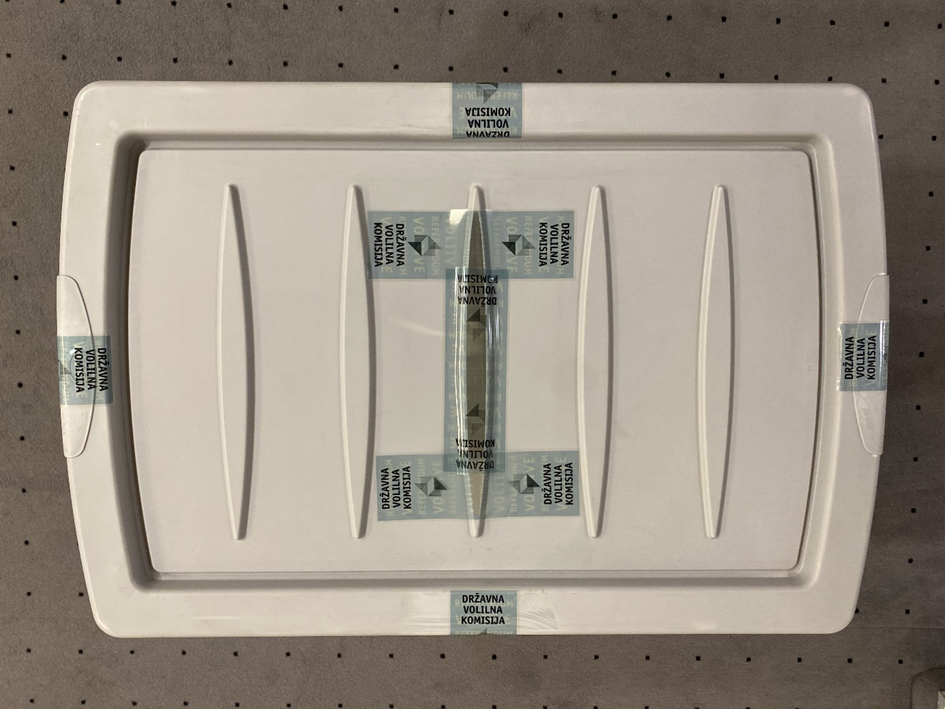 Volilne skrinjice z glasovnicami se hranijo v posebnem varovanem prostoru (video nadzor, fizični nadzor ipd.). Dostop v te prostore imajo samo člani OVK oziroma tajnik ali njegov namestnik. O hrambi ključa prostora, v katerem so shranjene volilne skrinjice z glasovnicami, se vodi zapisnik oziroma dnevnik, iz katerega mora biti razvidno, kdo in kdaj je v prostore vstopal (prevzel ključ).OVK mora vnašati podatke o udeležbi na predčasnem glasovanju v posebno računalniško aplikacijo (v Lotus Notes – DVK na DVK-1), in sicer: za udeležbo na predčasnem glasovanju v torek, 4. 6. 2024, najpozneje do srede, 5. 6. 2024, do 9. ure; za udeležbo na predčasnem glasovanju v sredo, 5. 6. 2024, najpozneje do četrtka, 6. 6. 2024, do 9. ure;za udeležbo na predčasnem glasovanju v četrtek, 6. 6. 2024, najpozneje do petka, 7. 6. 2024, do 9. ure.Ravnanje z glasovnicamiOVK od zunanjega izvajalca prejme zadostno število glasovnic za glasovanje na rednih voliščih in voliščih za predčasno glasovanje ter za druge načine glasovanja (pošta, omnia volišče).Za izvedbo glasovanja na rednih voliščih OVK za vsako volišče pripravi in preda volilnemu odboru toliko glasovnic, kot je število volivcev, vpisanih v volilni imenik. Za druga volišča mora OVK pripraviti primerno (zadostno) število glasovnic ter dosledno upoštevati sledljivost števila glasovnic po potrdilu in zapisniku o številu prejetih, uporabljenih in neuporabljenih glasovnic.Glasovnice za druge načine glasovanja se dodatno žigosajo z originalnim žigom OVK. Glasovnice OVK žigosa na naslednji način: glasovnice za glasovanje po pošti v Sloveniji se žigosajo v desnem spodnjem kotu, glasovnice za predčasno glasovanje se žigosajo v levem spodnjem kotu,  glasovnice za glasovanje na t. i. volišču omnia se žigosajo v levem zgornjem kotu.Pri žigosanju glasovnic mora biti OVK pozorna, da se odtisnjen žig ne dotika besedila navodila za glasovanje, ki je na glasovnici, in dela glasovnice, kjer so vpisani predlagatelji in kandidati.Glasovnice za glasovanje na voliščih DKP imajo faksimile žiga DVK zgoraj na sredini.Glasovanje na voliščuGlasovanje in delo na voliščih poteka po pravilih, ki jih določa navodilo za delo volilnih odborov, ki ga sprejme DVK.OVK naj na dan glasovanja obišče čim več volišč na območju okraja in preveri delo volilnih odborov, ki mora potekati v skladu z zakonom in navodili DVK.Ugotavljanje izida na voliščuVolilni odbor ugotovi:število volivcev, vpisanih v splošni volilni imenik,število volivcev, ki so glasovali s potrdilom upravne enote, ker pomotoma niso bili vpisani v  splošni volilni imenik,skupno število volivcev, ki so imeli pravico glasovati na območju volišča;število volivcev, ki so glasovali po splošnem volilnem imeniku;število volivcev, ki so glasovali s potrdilom upravne enote, ker pomotoma niso bili vpisani v splošni volilni imenik,skupno število volivcev, ki so glasovali na volišču;število oddanih glasovnic;število neveljavnih glasovnic;skupno število veljavnih glasovnic;število glasov, ki jih je prejela posamezna lista kandidatov in število prednostnih (preferenčnih) glasov, ki jih je prejel posamezen kandidat.Glasovnica je neveljavna (primeroma):če  je oddana prazna;če je volivec obkrožil več kot eno listo kandidatov;če volivec ni glasoval za nobeno listo kandidatov, je pa na dveh ali več listah oddal prednostni glas posameznemu kandidatu;če ni mogoče ugotoviti volje volivca.Če je na posameznem volišču oddanih deset (10) ali manj glasovnic, volilni odbor ne sme ugotavljati izida glasovanja na volišču, temveč glasovnice preda OVK, ki ugotovi izid glasovanja na tem volišču.Volilni odbor v zapisnik o delu volilnega odbora vpiše statistične podatke o volilni udeležbi po spolu in starosti.OVK mora podatke o volilni udeležbi na rednih voliščih v Republiki Sloveniji po spolu in starosti vpisati v isDVK najpozneje do 28. 6. 2024.Ugotavljanje izida glasovanjaPosebnosti pri ugotavljanju in javni objavi izida volitev v EPVolilni odbor začne z ugotavljanjem volilnega izida takoj po zaprtju volišča, vendar pa ne sme razglasiti izida glasovanja, preden se zaprejo vsa volišča na območju držav članic Evropske unije. DVK sporoči vsem OVK uro, do katere se ne sme razglasiti izida glasovanja na posameznem volišču.Predsednik volilnega odbora razglasi izid glasovanja na volišču po uri, ki jo sporoči DVK, na način, da na vrata volišča pritrdi obrazec »Obvestilo volilnega odbora o izidu glasovanja na volišču«. Pritrditev tega obrazca se v tem primeru šteje za uradno razglasitev izida na volišču (če se pritrdi pred določeno uro, je to kršitev zakona).Ugotavljanje izida glasovanja na dan volitev v nedeljo, 9. 6. 2024Izid glasovanja na predčasnem glasovanju ugotavlja volilni odbor na dan volitev, tj. v nedeljo, 9. 6. 2024, po 19. uri, in ne prej.Volilni odbor začne z ugotavljanjem volilnega izida takoj po zaprtju volišč po 19. uri, vendar pa se izid glasovanja javno razglasi šele po zaprtju vseh volišč na območju Evropske unije.  Ugotavljanje volilnega izida se začne po zaprtju volišča, vendar pa se izida glasovanja ne sme razglasiti, preden se zaprejo vsa volišča na območju držav članic Evropske unije.OVK  prevzame volilno gradivo od volilnega odbora. Pred vpisom izidov glasovanja na voliščih v isDVK, mora OVK opraviti pregled volilnega gradiva in zapisnik o delu volilnega odbora. Morebitno popravljanje očitnih napak v zapisniku o delu volilnega odbora se zabeleži s podpisom prisotnih članov OVK in VO.Pri vnosu izidov glasovanja po voliščih v isDVK na območju okraja morajo biti navzoči predsednik OVK ali njegov namestnik ter najmanj dva člana ali namestnika člana OVK in sicer en član ali namestnik člana, ki je bil v OVK imenovan na predlog politične stranke, ki je v državnem zboru v koaliciji in en član ali namestnik člana, ki je bil v OVK imenovan na predlog politične stranke v opoziciji. O vnosu izidov glasovanja po voliščih se sestavi zapisnik, ki ga podpišejo vsi, ki so sodelovali pri vnosu.Član OVK ali zaupnik liste kandidatov lahko po javni razglasitvi izidov glasovanja, če to želi, dobi izpis izidov glasovanja po voliščih za območje volilnega okraja in izid glasovanja na območju volilnega okraja. Prav tako lahko fotografira izid glasovanja iz vseh zapisnikov o delu volilnih odborov na območju volilnega okraja. Član OVK ali zaupnik liste kandidatov lahko zahteva tudi vpogled v vsak zapisnik o delu volilnega odbora na območju volilnega okraja.OVK pred zaključkom dela na dan glasovanja preveri objavljene izide glasovanja po voliščih na spletni strani DVK in v isDVK z izidi glasovanja po zapisnikih o delu volilnega odbora.Predsednik volilnega odbora mora po oddaji volilnega gradiva OVK in vpisu izidov volitev na volišču v isDVK, ki ga opravi OVK, preveriti izide volitev na svojem volišču, če so objavljeni izidi volitev na spletni strani DVK skladni z ugotovljenimi izidi volitev v zapisniku o delu volilnega odbora. Če predsednik volilnega odbora ugotovi neskladnost, mora o tem nemudoma obvestiti OVK.Ugotavljanje izida glasovanja na t.i. volišču omniaVolilni odbor ugotovi izid glasovanja na volišču, na katerem so glasovali volivci iz drugih okrajev. Zapisnik o delu volilnega odbora na volišču omnia se preda OVK.OVK preizkusi zapisnik o delu volilnega odbora na volišču omnia in izid glasovanja vpiše v isDVK.OVK po vpisu izida glasovanja na volišču omnia potrdi zapisnik, katerega priloga je tabela z izidi glasovanja.Ugotavljanje izida glasovanja na voliščih, ki so na DKPVO na DKP začne z ugotavljanjem volilnega izida po zaprtju volišča, vendar pa izid glasovanja javno razglasi šele po zaprtju vseh volišč na območju Evropske unije. Če je na posameznem volišču DKP oddanih deset (10) ali manj glasovnic, VO DKP ne sme ugotavljati izida glasovanja na volišču, temveč izpolnjen in podpisan zapisnik o delu volilnega odbora takoj pošlje po e-pošti na DVK, in sicer na e-naslov gp.dvk@dvk-rs.si, nato pa ta zapisnik skupaj z ostalim volilnim gradivom (uporabljene glasovnice, volilni imenik, volilne karte itd.) nemudoma pošlje po hitri pošti na naslov DVK. V navedeno število mora VO na DKP všteti tako oddane glasovnice na volišču, kot tudi glasovnice, ki jih je VO na DKP prejel od volivcev, ki so glasovali po pošti v tujini. Če VO na DKP ugotovi, da je bilo oddanih več kot deset (10) glasovnic, ugotavlja izid glasovanja na način, kot volilni odbori na rednih voliščih v Republiki Sloveniji, in pri tem smiselno upošteva ta navodila in navodilo za delo volilnih odborov.  Ko VO na DKP ugotovi izid glasovanja na volišču, podpisan zapisnik o delu volilnega odbora skenira in ga takoj po e-pošti pošlje na DVK, in sicer na e-naslov gp.dvk@dvk-rs.si, nato pa zapisnik skupaj z ostalim volilnim gradivom (uporabljene glasovnice, volilni imenik, volilne karte itd.) nemudoma pošlje po hitri pošti na naslov DVK. Izid glasovanja na voliščih DKP, na katerih volilni odbori niso ugotavljali izida glasovanja, ugotavlja izid glasovanja za ta volišča volilni odbor DVK, ki ga imenuje DVK. Vnos ugotovljenih izidov glasovanja v isDVK za ta volišča izvede Služba DVK. Pri vnosu so lahko navzoči člani DVK.  Ugotavljanje izida glasovanja po pošti v SlovenijiOVK v ponedeljek, 10. 6. 2024, pred ugotavljanjem izida glasovanja po pošti v Sloveniji (najpozneje do 12. ure) ponovno preveri javno objavljene izide volitev (glasovanja) po voliščih na spletni strani DVK in v isDVK z ugotovljenimi končnimi izidi glasovanja v zapisnikih volilnega odbora. O tem preverjanju mora sestaviti poseben zapisnik. OVK mora o sklicu seje, na kateri bo opravljala preverjanje, obvestiti zaupnike kandidatov.OVK v ponedeljek, 10. 6. 2024, po 12. uri ugotovijo izid glasovanja po pošti v Sloveniji. OVK mora o sklicu seje, na kateri ugotavlja izid glasovanja po pošti, obvestiti zaupnike kandidatov.V postopku ugotavljanja izida glasovanja po pošti v Sloveniji OVK upošteva glasovnice, ki so prispele po pošti na OVK do 19. ure na dan glasovanja (9. 6. 2024), in glasovnice, ki so prispele po pošti iz Slovenije do 12. ure na dan po dnevu glasovanja (10. 6. 2024).Ovojnice z glasovnicami, ki so prispele po pošti k OVK v nedeljo, 9. 6. 2024, po 19. uri, morajo imeti poštni žig z datumom oziroma morajo biti ovojnicam priložene listine, iz katerih je razvidno, da je bila glasovnica oddana na pošto v nedeljo, 9. 6. 2024, pred 19. uro. Če poštnega žiga ni ali pa iz poštnega žiga izhaja, da je bilo gradivo oddano na pošto kasneje, se volilno gradivo izloči in ne upošteva pri ugotavljanju izida. Na srednji ovojnici se zabeleži »ni razviden datum oddaje na pošto« ali »prepozno glasovanje«.Če je bilo po pošti v Sloveniji na OVK oddanih deset (10) ali manj glasovnic, OVK ne sme ugotavljati izida glasovanja po pošti v Sloveniji, temveč volilno gradivo za glasovanje po pošti (ovojnice z volilno karto in glasovnico) preda pristojni VKVE, ki ugotovi izid glasovanja po pošti v Sloveniji. Če tudi VKVE od OVK na svojem območju prejme deset (10) ali manj glasovnic oziroma volilnih gradiv za glasovanje po pošti, mora le-te nemudoma predati DVK, ki ugotovi izid glasovanja po pošti v Sloveniji.Ugotovitev delnega izida glasovanja za območje volilnega okraja in volilne enoteOVK in VKVE morajo biti posebej pozorne na določbo 106. člena ZVDZ, ki se na podlagi 7. člena ZVPEP smiselno uporablja za volitve v EP. Navedena določba v prvem odstavku določa: »Zaradi nepravilnosti pri delu volilnega odbora oziroma okrajne volilne komisije pri volitvah ima vsak kandidat, predstavnik liste kandidatov in vsak volivec pravico vložiti ugovor pri volilni komisiji volilne enote.«.Glede na to, da OVK ugotavlja izid glasovanja po pošti in gre za volilno opravilo OVK, se zgoraj navedena določba nanaša (uporablja) tudi na to delo OVK, ki bodo v ponedeljek, 10. 6. 2024 po 12. uri ugotavljale izid glasovanja po pošti V Sloveniji. Vsak kandidat, predstavnik liste kandidatov ali volivec lahko vloži ugovor zoper delo OVK. Po določbi drugega odstavka 106. člena se ugovor lahko vloži v treh dneh od dneva glasovanja. VKVE mora o ugovoru odločiti v roku 48 ur.OVK po ugotovitvi izida glasovanja po pošti v Sloveniji in po preteku roka za ugovore ugotovi delni izid glasovanja za območje okraja, v katerem upošteva tudi izid glasovanja volivcev, ki so glasovali na omnia volišču (omnia – ostali). Kot delni (začasni) izid glasovanja se lahko namesto zapisnika šteje tudi računalniški izpis za območje okraja, če ga podpišejo člani OVK.OVK delni izid glasovanja (brez upoštevanja glasov iz tujine) pošlje VKVE po preteku roka za ugovore po 106. členu ZVDZ, torej v petek, 14. 6. 2024, do 11. ure. V primeru, da se kot začasni uradni izid za območje volilnega okraja šteje podpisan računalniški izpis, OVK samo sporoči VKVE, da je računalniški izpis potrjen kot delni izid.VKVE najpozneje do ponedeljka, 17. 6. 2024, do 12. ure sporoči DVK delni izid volitev oziroma glasovanja za volilno enoto (brez upoštevanja glasov iz tujine). Kot delni izid glasovanja se lahko namesto zapisnika šteje tudi računalniški izpis za območje volilne enote, če ga podpišejo člani VKVE.Ugotavljanje izida glasovanja po pošti iz tujine in na voliščih na DKP, ki niso ugotavljali izida glasovanjaOVK v ponedeljek, 17. 6. 2024, po 12. uri ugotovi izid glasovanja po pošti iz tujine. OVK mora o sklicu seje, na kateri ugotavlja izid glasovanja po pošti iz tujine, obvestiti zaupnike list kandidatov.V postopku ugotavljanja izida glasovanja po pošti iz tujine OVK upošteva glasovnice, ki so prispele po pošti iz tujine do 12. ure osmega dne po dnevu glasovanja (17. 6. 2024).Pri ovojnicah z glasovnicami, ki prispejo na OVK, se pri vsaki ovojnici najprej ugotovi, ali je na ovojnici poštni žig, iz katerega je jasno razviden datum oddaje na pošto in da gre za poštni žig tuje države.Datum oddaje na pošto mora biti najpozneje na dan glasovanja, 9. 6. 2024, do 19. ure, na ovojnici pa mora biti žig tuje države. Če poštnega žiga ni ali pa iz poštnega žiga izhaja, da je bilo gradivo oddano na pošto kasneje, se ovojnica oz. gradivo izloči in se ne upošteva pri ugotavljanju izida glasovanja. Na srednji ovojnici se zabeleži »ni razviden datum oddaje na pošto« ali »prepozno glasovanje«.  Ovojnica, na kateri ni odtisnjenega žiga tuje države, temveč je poštni žig Republike Slovenije, se dodatno preveri, in sicer tako, da se ovojnica odpre in pogleda volilno karto. Če iz volilne karte izhaja, da gre za volivca, ki ima stalno prebivališče v Republiki Sloveniji (torej za t. i. zdomca), se gradivo izloči. Na srednji ovojnici se zabeleži »ni poštnega žiga tuje države«. Če pa iz volilne karte izhaja, da gre za volivca, ki nima stalnega prebivališča v Republiki Sloveniji (t. i. izseljenca), pa se volilno gradivo upošteva pri ugotavljanju izida glasovanja.Volilni odbor DVK v ponedeljek, 17. 6. 2024, po 12. uri ugotovi izid glasovanja po pošti iz tujine na podlagi volilnega gradiva za glasovanje po pošti v tujini, ki je prispelo iz tujine na DVK in izid glasovanja na voliščih, ki so bila na DKP. Služba DVK mora o sklicu seje, na kateri ugotavlja izid glasovanja, po pošti obvestiti predstavnike list kandidatov. Volilni odbor DVK na podlagi zapisnikov volilnih odborov, ki so vodili glasovanje na voliščih na DKP, in svojega zapisnika, ugotovi skupen izid glasovanja na DKP. Ta izid vključuje tudi izide glasovanja po pošti v tujini za volilno gradivo oziroma glasovnice, ki so jih prejeli na DKP in DVK. Ugotavljanje končnega izida glasovanja in predaja zapisnikovOVK ugotovi končni izid glasovanja za območje okraja, ki obsega:izid predčasnega glasovanja,izid glasovanja na rednih voliščih,izid glasovanja volivcev, ki so glasovali izven okraja (omnia),izid glasovanja po pošti v Sloveniji,izid glasovanja po pošti iz tujine. OVK ugotovi končni izid glasovanja na volitvah v EP po preteku roka iz 106. člena ZVDZ, torej v petek, 21. 6. 2024. Zapisnik o ugotovitvi končnega izida glasovanja oziroma volitev na območju okraja preda VKVE najkasneje v ponedeljek, 24. 6. 2024, do 12. ure. Temu zapisniku OVK priloži tudi zapisnike OVK o izidu predčasnega glasovanja, glasovanja po pošti (iz tujine in z območja Republike Slovenije) ter zapisnik o ugotavljanju izida glasovanja na volišču omnia. Končni izid glasovanja sporoči OVK tudi DVK.VKVE najkasneje v sredo, 26. 6. 2024, ugotovi končni izid glasovanja v volilni enoti in zapisnik,  skupaj z zapisniki OVK na svojem območju predloži DVK najkasneje v četrtek, 27. 6. 2024. Zapisnike o ugotovitvi končnega izida za območje okraja hrani VKVE. Po ugotovitvi končnega izida glasovanja za območje okraja mora OVK najpozneje do 24. 6. 2024, pregledati volilne karte, ki so se upoštevale pri izidu glasovanja po pošti iz tujine in v posebno aplikacijo »DVK – Po pošti iz tujine« vnesti podatke o številu volivcev (volilnih kart), ki so glasovali po pošti iz tujine, in sicer za volivce, ki so bili začasno v tujini in so glasovali po pošti iz tujine (t. i. zdomci), ter za volivce brez stalnega prebivališča v RS (t. i. izseljenci). Skupno število volivcev, ki so glasovali po pošti iz tujine (oz. volilnih kart), mora biti enako številu oddanih glasov po pošti iz tujine. DVK na podlagi zapisnika volilnega odbora DVK in zapisnikov VKVE ugotovi končni izid glasovanja in sprejme zapisnik o ugotovitvi končnega izida volitev poslancev iz Republike Slovenije v Evropski parlament. Zapisnik se objavi v Uradnem listu Republike Slovenije.Predstavniki in zaupnikiDoločbe 30. in 31. člena ZVDZ se pri volitvah v EP  uporabljajo na dva načina, in sicer:da predstavnik liste kandidatov sporoči VKVE po enega zaupnika pri VKVE, le-ta pa opravlja funkcijo, ki jo zakon določa za predstavnika liste kandidatov v volilni enoti,da predstavnik liste kandidatov sporoči imena zaupnikov pri VKVE ter pri drugih volilnih organih.Pri delu VKVE in DVK so lahko navzoči predstavniki list kandidatov, pri delu OVK in VKVE pa tudi zaupniki.Predstavnik liste kandidatov lahko sporoči OVK imena zaupnikov liste kandidatov, in sicer najpozneje do ponedeljka, 3. 6. 2024. Zaupnik liste kandidatov je lahko oseba, ki je vpisana v evidenco volilne pravice na območju VE.Zaupnik liste kandidatov lahko do ponedeljka, 3. 6. 2024, sporoči OVK imena zaupnikov za spremljanje dela volilnih odborov.Na podlagi 61. člena ZVDZ v povezavi s 7. členom ZVPEP bo seznam potrjenih list kandidatov javno objavljen, najpozneje petnajst dni pred dnem glasovanja, na spletni strani DVK  www.dvk-rs.si in z izdajo publikacije, ki jo bodo prejela vsa gospodinjstva v Republiki Sloveniji. Direktor službe DVK lahko za izvrševanje tega navodila izda podrobnejše usmeritve za delo OVK in VKVE.V besedilu tega navodila uporabljeni izrazi, zapisani v moški spolni slovnični obliki, so uporabljeni kot nevtralni za ženske in moške.To navodilo začne veljati z dnem sprejema in se objavi na spletni strani DVK. Navodilo se pošlje OVK in VKVE ter DKP, na katerih so določena volišča. DVK je sprejela to navodilo na podlagi 7. člena ZVPEP in 37. člena ZVDZ v sestavi: namestnica predsednika Brigita Domjan Pavlin in člani dr. Marko Kambič, Mitja Šuligoj, Miroslav Pretnar, Drago Zadergal ter namestnica članice Terezija Trupi. Navodilo je sprejela soglasno.		 		                				Brigita Domjan Pavlin                                                                                                      	namestnica predsednika